الجافا سكربت .....java script-----------------------------------------------------بداية يتم كتابة الكود بين وسمى الفتح والإغلاق :<script language="javascript" type="text/javascript">هنا يتم كتابة كود الجافا</script>-----------------------------------------------------المتحول : عبارة عن حجرة في الذاكرة يتم تخزين المعلومات ضمنها وأسمائها حساسة لحالة الأحرف.مثال:<script language="javascript" type="text/javascript">Now=new Date();document.write(Now);</script>1-وسم لنخبر المتصفح أننا الأن نستخدم الجافا سكربت2-أنشأنا متحول اسمه Now ووضعنا فيه قيمة التابع new Date() الذي يعيد الوقت الحالي للمتصفح3-تطبع العبارة (document.write( أي شيء تمرره لهاكوسوم html والأحرف والأرقام ...!4- وسم الإغلاق-----------------------------------------------------مثال :<script language="javascript" type="text/javascript">document.write("<h1>i love java script</h1>");</script>---------------------------------------------------------------------------التعليقات :Comment is used  one line///* Comment is used  lines */-----------------------------------------------------الآن سنستخدم التوابع المضمنة (أي التي تأتي مع اللغة ) لكتابة برامج أكثر تقدما .!!سوف نتطرق الى1-معالجات الأحداث :و تشكل جزء هام من java scriptمثل نقر زر أو اكتمال تحميل الصفحة أو مرور فوق مكان معين بواسطة مؤشر الفأرة.مثال:<html><head></head><body><a href="www.php.com" onClick="alert('why you are click');" > php</a></body></html>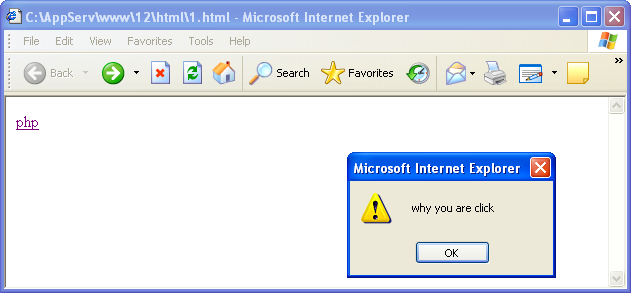 -----------------------------------------------------الكائنات غرضية التوجيه oop :الكائنات ليست كائنات حية وعموما فهي تودي وظيفة محددةالكائن عبارة عن مقطع برمجي له طريقة معينة لكتابته يقوم بتنفيذ مهمة محددة هذا الكائن البرمجي قد يكون له أبناء ...!عندما نريد استخدام هذه الكائنات فإننا نشير الى اسم الكائن الأب متببوعا باسم الكائن الإبن ثم بكائن ابن الإبن وهكذا حتى نصل الى الإبن المطلوبالكائن عبارة عن جزئين :المتغيرات : وتسمى خصائص الكائنالتوابع :وتسمى طرق أو أساليب الكائنيعتبر الكائن windos أبا لجميع الكائنات وله ثلاث أبناء أساسيين لكن بما أنه يمثل دوما النافذة الحالية فيمكننا عدم كتابته .الكائن documentله مجموعة من الخصائص مثل :document.location : يحوي عنوان url  للمستندdocument.title يحوي عنوان الصفحة الحاليةdocument.referrer يحوي عنوان الصفحة السابقةdocument.lastModified :تاريخ آخر تعديل للصفحةdocument.bgColor :لون خلفية الصفحةdocument.fgColor : لون النصdocument.linkColor :لون اللينك التي لم يزرها المستخدم بعدdocument.alinkColor : لون اللينك التي أثناء نقر  المستخدم عليهdocument.vlinkColor : التي زارهاdocument.cookieوله مجموعة من الطرق أو الأساليب مثل :document.write() : شرحناها سابقا ولعلها الأكثر استخداما للطباعة .document.writeln() :نفس سابقتها الا أنها تطبع سطرا فارغا بعد النص المراد طباعتهالآن لنأخذ مثالا يوضح ما يجري :<html><head><title>this is a great site</title></head><body><script language="javascript" type="text/javascript">document.write(document.title);</script></body></html>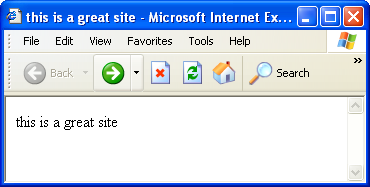 سوف يطبع هذا المثال آخر عنوان الصفحةيمكن الوصول الى كائنات link  عن طريق المصفوفة links  كمثال على ذلك :Link0=links[0].herf;في الحقيقة Document لها ابن اسمه links  وهذا الأخير له مجموعة من الخصائص  :Document.links.length : عدد الروابط الكلي في الصفحة أي عدد عناصر المصفوفة links .الكائن history :يحتفظ يالعناوين التي زارها المستخدم قبل وبعد الصفحة الحالية .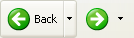 له خاصة واحدة هي :History.length :عدد المواقع التي زارها المستخدم بمعنى أخر عدد المواقع الموجودة في المحفوظات .وله ثلاث طرق أو أساليب للتحرك ضمن قائمة المحفوظات :History.go() :يفتح عنوان مخزن ضمن قائمة المحفوظات يأخذ عددا موجب أو سالب مثال History.go(-3) يوافق النقر على زر  ثلاث مرات.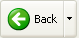 History.back() يوافق نقر الزر History.forward() يوافق نقر الزر 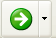 الكائن location يخزن معلومات عن الـ url  الحالي :لنفترض أن الـ url  الحالي :http://www.php.com/subject.php?sub=25لدينا عدد من الخصائص :location.protocol : البروتوكول وهو http .location.hostname : عنوان الموقعwww.php.comlocation.port : رقم منفذ المستخدمlocation.pathname :اسم الصفحة subject.phplocation.search :الإستعلام query# اذا وجدوله طريقتينlocation.reload() : نفس عمل الزر 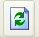 location.replace() :يتم الذهاب موقع جديدمثال: زر للأمام وزر للخلف<html><head><title>this is a great site</title></head><body><input type="button" name="b" value="&lt;- -  Back" onClick="history.back();"><input type="button" name="f" value="Forward - -&gt;" onClick="history.forward();"></body></html>شكل الصفحة :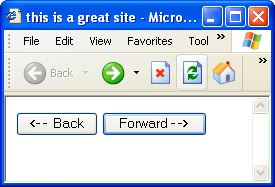 السلاسل المحرفية :يمكن اسناد سلسلة محرفية الى متحول :str=" this is new string";str=new String("this is new string");طباعة السلسلة بأحرف كبيرة لدينا الطريقة :toUpperCase()document.write(str.toUpperCase());طباعة السلسلة بأحرف صغيرة لدينا الطريقة :document.write(str.toLowerCase());طباعة جزء من السلسلة المحرفية أو النصية :document.write(str.substring(4,9));تطبع الحروف التي بين الحرف الرابع والحرف التاسع.طباعة حرف وحيد حيث يتم تمرير رقم الحرف  :document.write(str.charAt(0));المصفوفات :المرحلة الأولى انشاء مصفوفة في الذاكرةMyarray=new Array(3);أو مباشرة :Myarray=[5,14, 6]تحوي هذه المصفوفة ثلاث عناصر تبدأ بالدليل صفر ثم واحد ثم اثنان.المرحلة الثانية : اسناد القيم لعناصر هذه المصفوفة .Myarray[0]=5;Myarray[1]=14;Myarray[2]=6;أو بهذه الطريقة :Myarray=[5,14,6];لتحديد طول المصفوفة :document.write(Myarray.length);لتحويل السلسلة النصية الى مصفوفة :Str=" my ,book, on, the, desk"array=test.split(",");أي سيتم تقسيم السلسلة المحرفية الى عدة أجزاء بناءا على , أي سوف تحوي خمس عناصرمثال :الآن لدينا مثال أشمل :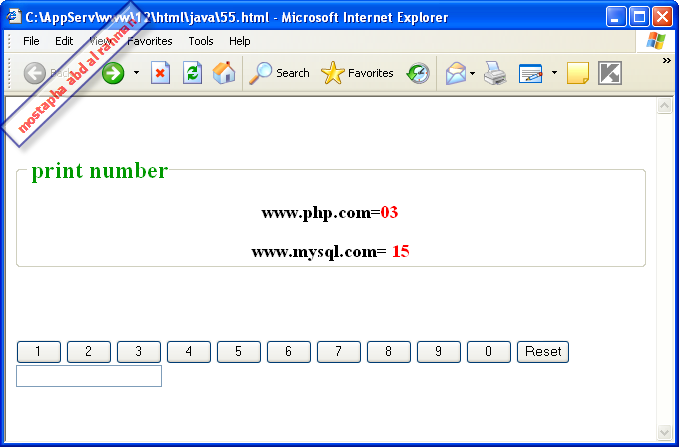 عند ادخال العدد 03 بواسطة الأزرار وليس بواسطة الإدخال المباشر فإن المتصفح سينتقل الى الموقع www.php.com وكذلك الأمر عند ادخال الرقم 151-تهيئة المتحول phone_num  بالقيمة ''التابع but() مهمته اسناد القيمة الموافقة للمتحول phone_numوأيضا مهمة التابع but() استدعاء التابع chknum()مهمة التابع chknum() هو تفحص قيمة الرقم المدخل اعتمادا على المتحول phone_num  فإذا كان الرقم يساوي 03 أو الرقم 15 فإن المتصفح سيذهب ال الموقع الموافق للرقم وذلك بستخدام الطريقة document.location التي مر ذكرهاكل زر عند النقر عليه سيستدعي تابع but() قد تتسائل لماذا لم نكتب document.board.pn.value=1; بدلا من استخدام تلك الطريقة والحقيقة أن هذه العملية ستسند الرقم واحد فقط أي أننا لا نستطيع كتابة رقم مؤلف من أكثر من خانة<html>
<HEAD>

<SCRIPT LANGUAGE="JavaScript">

var phone_num='';
function but1()
{
 
phone_num = phone_num + '1';
 chknum();
}
function but2()
{
 phone_num = phone_num + '2';
 chknum();
}
function but3()
{
 phone_num = phone_num + '3';
 chknum();
}
function but4()
{
 phone_num = phone_num + '4';
 chknum();
}
function but5()
{
 phone_num = phone_num + '5';
 chknum();
}
function but6()
{
 phone_num = phone_num + '6';
 chknum();
}
function but7()
{
 phone_num = phone_num + '7';
 chknum();
}
function but8()
{
 phone_num = phone_num + '8';
 chknum();
}
function but9()
{
 phone_num = phone_num + '9';
 chknum();
}
function but0()
{
 phone_num = phone_num + '0';
 chknum();
}
function chknum()
{

//ADD YOUR NUMBERS AND URLS HERE

if (phone_num=="03")
 document.location="http://www.php.com";

if (phone_num=="15")

 document.location="http://www.mysql.com";

document.board.pn.value=phone_num;
}
function clearit()
{
 phone_num = "";
 document.board.pn.value=phone_num;
}

//  End -->
</script>

<style type="text/css">
<!--
.style1 {font-size: 18px}
.style2 {color: #009900}
.style3 {color: #FF0000}
-->
</style>
</HEAD>

<!-- STEP TWO: Copy this code into the BODY of your HTML document  -->

<BODY>

<h2>&nbsp;</h2>
<h2><fieldset>
    <div align="center">
      <legend><span class="style2">print number</span></legend>
    </div>
    <p align="center" class="style1">www.php.com=<span class="style3">03</span> </p>
    <p align="center" class="style1">www.mysql.com= <span class="style3">15</span> </p>
</fieldset>
</h2>
<br><br>

<form name="board">

<input name="button" type="button" onClick="but1(); " value="    1    ">
<input name="button2" type="button" onClick="but2();" value="    2    ">
<input name="button3" type="button" onClick="but3();" value="    3    ">
<input name="button4" type="button" onClick="but4();" value="    4    ">
<input name="button5" type="button" onClick="but5(); " value="    5    ">
<input name="button6" type="button" onClick="but6();" value="    6    ">
<input name="button7" type="button" onClick="but7(); " value="    7    ">
<input name="button8" type="button" onClick="but8();" value="    8    ">
<input name="button9" type="button" onClick="but9(); " value="    9    ">
<input name="button10" type="button" onClick="but0();" value="    0    ">
<input name="button11" type="button" onClick="clearit(); " value="Reset">

<input type=text name=pn size="20">
</form>

</BODY>--------------------------------------------------------------------------------------------------------------مثال :يقوم بعرض جملة مناسبة بحسب التوقيت<html>
<head>
<title>String Object</title>
</head>

<body>

<script type="text/JavaScript"> 
  date = new Date(); 
  time = date.getHours(); 

  if (time < 12) 
  document.write('Good Morning');

  if (time > 12 && time < 18)
  document.write('Good Afternoon')

  if (time > 18)
  document.write('Good Evening');
</script>

</body>
<html>
<head>
<title>String Object</title>
</head>

<body>

<script type="text/JavaScript"> 
  date = new Date(); 
  time = date.getHours(); 

  if (time < 12) 
  document.write('Good Morning');

  if (time > 12 && time < 18)
  document.write('Good Afternoon')

  if (time > 18)
  document.write('Good Evening');
</script>

</body>
</html>مثال:يقوم بتحديد النص عند النقر على الزر<html >
<head><title>Select whole text area</title>
<script type="text/JavaScript">
  function selectAll(str) {
    str.focus();
    str.select();
  }
</script>
</head>

<body>
  <form name="myForm" action="">
    <textarea name="Area" rows="5" cols="20">This is some text</textarea>
    <input type="button" name="btnSelectAll" value="Select all"   
           onclick="selectAll(document.myForm.Area);" />
  </form>
</body>
</html>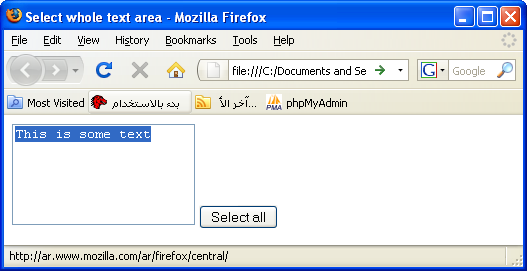 مثال : يقوم باستبدال السطر الجديد بما يكافئه من وسوم html<html>
<head><title>The replace() method</title></head>
<body>
<p>Replacing carriage returns and line feeds with a &lt;br /&gt; tag:</p>

<form name="myForm">

  <textarea name="myTextArea" id="myTextArea" cols="40" rows="10">
Here is some text
the carriage returns and
line breaks should be replaced
with tags.</textarea><br /><br />

  <input type="button" value="Replace breaks" onClick="document.myForm.myTextArea.value =document.myForm.myTextArea.value.replace(/\r\n|\r|\n/g, '<br />');">

</form>

</body>
</html>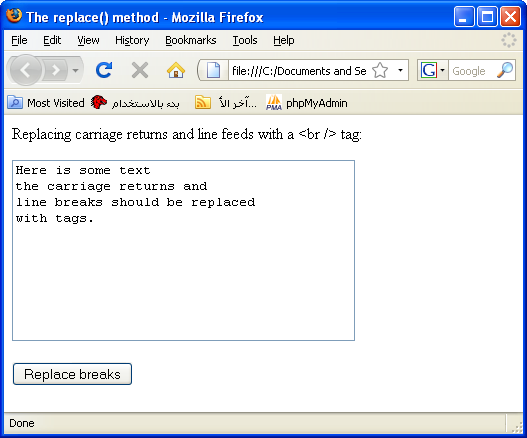 مثال :عند الضغط على الرابط يفتح المستعرض بنافذة جديدة<html >
<head>
<title>Pop up window</title>
</head>
<body>
 <a 
  href="http://google.com/" 
  onclick="window.open(this.href, 'popupwindow', 
  'width=400,height=300,scrollbars,resizable'); 
  return false;"
>
Click here for the link to open in a popup window. 
</a>

</body>
</html>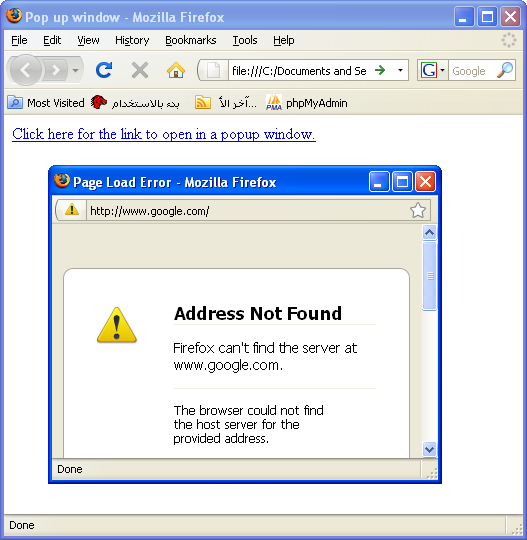 مثال :تحديد الكل والغاء تحديد الكل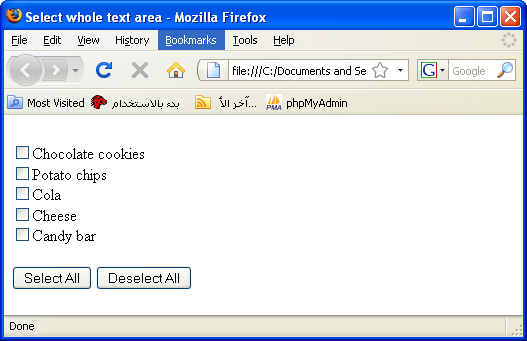 <html >
<head><title>Select whole text area</title>
<script type="text/JavaScript">
function check(aaa) {
  for (var i = 0; i < aaa.length; i++) {
    aaa[i].checked = true;}
}

function uncheck(aaa) {
  for (var i = 0; i < aaa.length; i++) {
    aaa[i].checked = false; }
}
</script>
</head>

<body>
<form name="form" action=""><br />
  <input type="checkbox" name="Item" value="1" />Chocolate cookies<br />
  <input type="checkbox" name="Item" value="2" />Potato chips<br />
  <input type="checkbox" name="Item" value="3" />Cola<br />
  <input type="checkbox" name="Item" value="4" />Cheese<br />
  <input type="checkbox" name="Item" value="5" />Candy bar<br /><br />

  <input type="button" value="Select All"
         onclick="check(document.form.Item);" /> 
  <input type="button" value="Deselect All"
         onclick="uncheck(document.form.Item);" />
</form>
</body>
</html>مثال :تحويل الأحرف من كبيرة الى صغيرة وبالعكس بعد ازالة التركيز عن الحقل .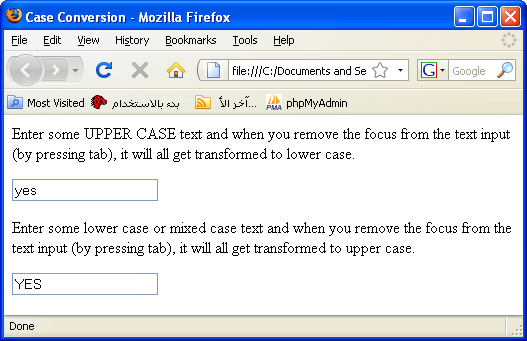 <html >
<head>
  <title>Case Conversion</title>
</head>

<body>
<p>Enter some UPPER CASE text and when you remove the focus from the text input (by pressing tab), it will all get transformed to lower case.</p> 

<form name="form" method="post" action="">
  <input type="text" name="case" size="20" 
         onblur="this.value=this.value.toLowerCase();" />
</form>

<p>Enter some lower case or mixed case text and when you remove the focus from the text input (by pressing tab), it will all get transformed to upper case.</p> 

<form name="form" method="post" action="example.asp">
  <input type="text" name="case" size="20" 
         onblur="this.value=this.value.toUpperCase();" />
</form>

</body>
</html>مثال بسيط عن التحقق من النماذج :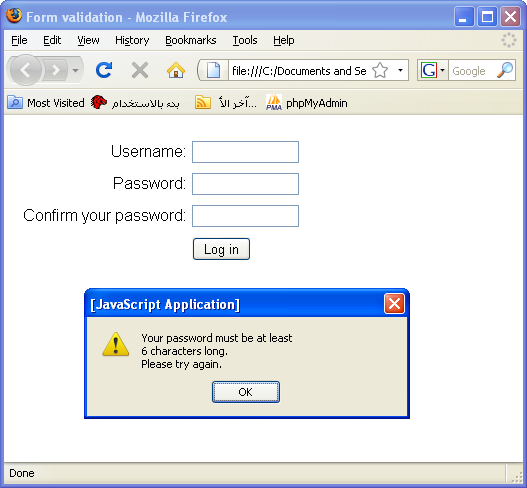 <html>
<head>
  <title>Form validation</title>
  <script type="text/JavaScript">

function validate(form) {

  var returnValue = true;

  var username = frmRegister.txtUserName.value;
  var password1 = frmRegister.txtPassword.value;
  var password2 = frmRegister.txtPassword2.value;

if(frmRegister.txtUserName.length < 6) {
  returnValue = false;
  alert("Your username must be at least\n6 characters long.\nPlease try again.");
  frmRegister.txtUserName.focus();
}

if (password1.length < 6) {
  returnValue = false;
  alert("Your password must be at least\n6 characters long.\nPlease try again.");
  frmRegister.txtPassword.value = "";
  frmRegister.txtPassword2.value = "";
  frmRegister.txtPassword.focus();
}

if (password1.value != password2.value) {
  returnValue = false;
  alter("Your password entries did not match.\nPlease try again.");
  frmRegister.txtPassword.value = "";
  frmRegister.txtPassword2.value = "";
  frmRegister.txtPassword.focus();
}
  return returnValue;
}

</script>
<link rel="stylesheet" type="text/css" href="forms.css">
</head>
<body>

<form name="frmRegister" method="post" action="register.aspx" 
      onsubmit="return validate(this);">

  <div class="label"><label for="txtUsername">Username:</label></div>
  <div class="formElement"><input type="text" name="txtUserName" id="txtUserName" size="12" /></div>
  <div class="clear"></div>

  <div class="label"><label for="txtPassword">Password: </td></label></div>
  <div class="formElement"><input type="password" name="txtPassword" id="txtPassword" size="12" /></div>
  <div class="clear"></div>

  <div class="label"><label for="txtPassword2">Confirm your password:</label></div>
  <div class="formElement"><input type="password" name="txtPassword2" id="txtPassword2" size="12" /></div>
  <div class="clear"></div>

  <div class="label">&nbsp;</label></div>
  <div class="formElement"><input type="submit" value="Log in"  /></div>


</form>

</body>
</html>مثال أوسع يستعمل التعابير النظامية للتحقق من الإيميل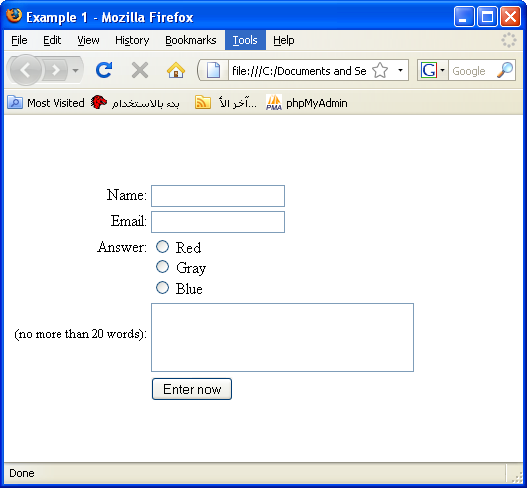 <html>
<head>
  <title>Example 1</title>
  <style type="text/css">
    .formTitle {vertical-align:top; text-align:right;}
  </style>

<script type="text/JavaScript">

  function validate(form) {
    var returnValue = true

    var name=form.txtName.value
    if (name=="")
      {
        returnValue = false;
        alert("You must enter a name")
        document.frmCompetition.txtName.focus();
      }

    var email=form.txtEmail.value
    var rxEmail = /^\w(\.?[\w-])*@\w(\.?[\w-])*\.[a-z]{2,6}(\.[a-z]{2})?$/i;

    if (!rxEmail.test(email))
      {
        returnValue = false;
        alert("You must enter a valid email address")
        document.frmCompetition.txtEmail.focus()
      }


    var radioChosen = false;
    var radioButtons = form.radAnswer;
    for (var i=0; i<radioButtons.length; i++) {
    if (radioButtons[i].checked)
      {
      radioChosen=true;
      }
    }

    if (radioChosen == false) {
      returnValue = false;
      alert("You did not answer the question");
    }

    var tieBreaker=form.txtTieBreaker.value
    var tieBreakerWords = tieBreaker.split(/\s+/g);
    wordCount = tieBreakerWords.length;

    if (tieBreaker=="")
      {
        returnValue = false;
        alert("You must enter an answer for the tie breaker")
        document.frmCompetition.txtTieBreaker.focus();
      }

    if (wordCount > 20) {
      returnValue = false;
      alert("Your tie breaker answer must be no more than 20 words. You entered "+ wordCount+ "words.");
      document.frmCompetition.txtTieBreaker.focus();
    }


    return returnValue
  }    

  </script>

</head>
<body>

<form name="frmCompetition" action="competition.asp" method="post" onSubmit="return validate(this);">
<h2>&nbsp;</h2>
<table>
  <tr>
    <td class="formTitle">Name: </td>
    <td><input type="text" name="txtName" size="18" /></td>
  </tr>
  <tr>
    <td class="formTitle">Email: </td>
    <td><input type="text" name="txtEmail" size="18" /></td>
  </tr>
  <tr>
    <td class="formTitle">Answer: </td>
    <td><input type="radio" name="radAnswer" value="Red" /> Red<br />
          <input type="radio" name="radAnswer" value="Gray" /> Gray<br />
          <input type="radio" name="radAnswer" value="Blue" /> Blue
    </td>
  </tr>
  <tr>
    <td class="formTitle"><br/ >
      <small>(no more than 20 words)</small>: </td>
    <td><textarea name="txtTieBreaker" cols="30" rows="3" /></textarea></td>
  </tr>
  <tr>
    <td class="formTitle"></td>
    <td><input type="submit" value="Enter now"  /></td>
  </tr>
</table>

</form>

</body>
</head>
</html>مثال:أنشئ مجلد كالآتي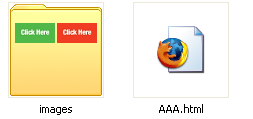 وضع فيه صورتين من عندك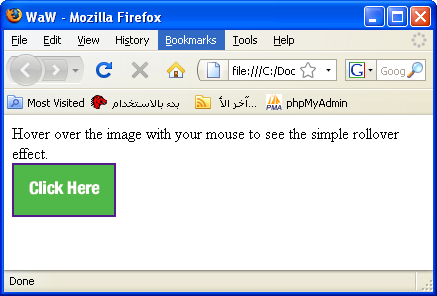 <html >
<head><title>WaW</title></head>
<body>
<p>Hover over the image with your mouse to see the simple rollover effect.
<br/>
<a href="" 
  onMouseOver="document.images.button.src='images/click_red.gif';"
  onMouseOut="document.images.button.src='images/click_green.gif'"><img src="images/click_green.gif"  name="button" /></a></p>
</body>
</html>مثال:أنشئ مجلد اسمهوضع فيه صور اسمائها كما يلي :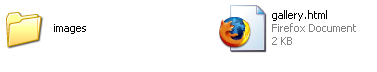 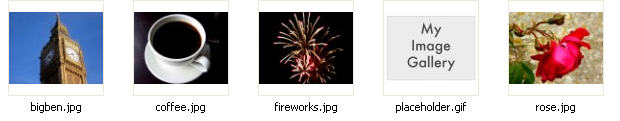 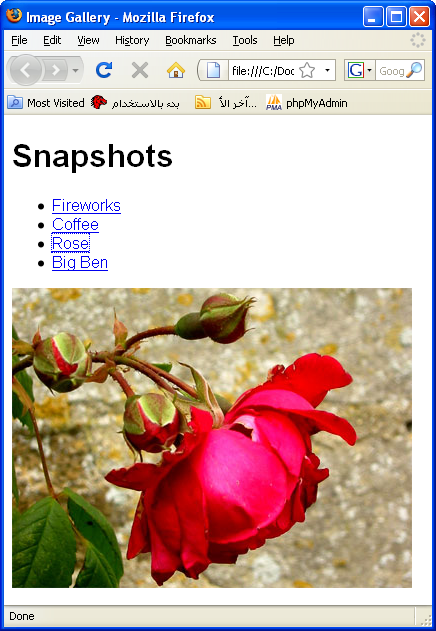 <!DOCTYPE html PUBLIC "-//W3C//DTD XHTML 1.1//EN"
"http://www.w3.org/TR/xhtml11/DTD/xhtml11.dtd">
<html xmlns="http://www.w3.org/1999/xhtml" xml:lang="en">
<head>
  <meta http-equiv="content-type" content="text/html; charset=utf-8" />
  <title>Image Gallery</title>
 <script type="text/javascript" >
 function showPic(whichpic) {
  var source = whichpic.getAttribute("href");
  var placeholder = document.getElementById("placeholder");
  placeholder.setAttribute("src",source);
}
 </script>
</head>
<body>
  <h1>Snapshots</h1>
  <ul>
    <li>
      <a href="images/fireworks.jpg" title="A fireworks display" onclick="showPic(this); return false;">Fireworks</a>
    </li>
    <li>
      <a href="images/coffee.jpg" title="A cup of black coffee" onclick="showPic(this); return false;">Coffee</a>
    </li>
    <li>
      <a href="images/rose.jpg" title="A red, red rose" onclick="showPic(this); return false;">Rose</a>
    </li>
    <li>
      <a href="images/bigben.jpg" title="The famous clock" onclick="showPic(this); return false;">Big Ben</a>
    </li>
  </ul>
  <img id="placeholder" src="images/placeholder.gif" alt="my image gallery" />
</body>
</html>اذا شعرت بأنك لم تفهم الأمثلة السابقة لاعليك واليك أمثلة أبسط :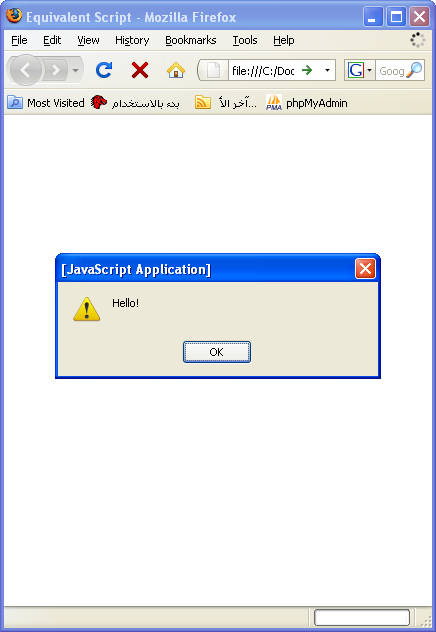 <HTML>
<HEAD>
<TITLE>Equivalent Script</TITLE>
<SCRIPT LANGUAGE="JavaScript">
<!--

 function alertMe(message)
 {
  alert(message)
 }
 function writeMe(message)
{
  document.write(message)
}

alertMe("Hello!")
writeMe("Howdy!")
// -->
</SCRIPT>
</HEAD>
</HTML>مثال: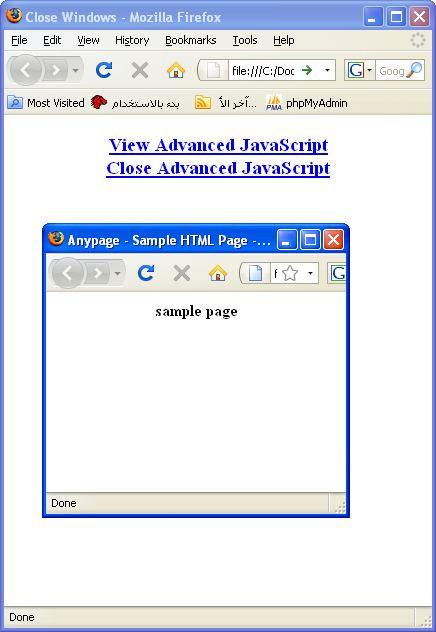 <HTML>
<HEAD>
<TITLE>Close Windows</TITLE>
<SCRIPT LANGUAGE="JavaScript">
     var childwindow = null
     function opennewwindow() 
    {
          childwindow = window.open("anypage.htm","childwindow", "width=300,height=200,toolbar=yes,scrollbars=yes,")
       }
       function closenewwindow()
     {  
                         if (childwindow && !childwindow.closed)
                          {
 childwindow.close()
                           }
       }
</SCRIPT> 
</HEAD>
<BODY BGCOLOR=White>
     <CENTER> 
     <H3>
           <A HREF="javascript:opennewwindow()">View Advanced JavaScript</A>
           <BR>
            <A HREF="javascript:closenewwindow()">Close Advanced JavaScript</A>
      </H3>
    </CENTER>
</BODY>
</HTML>مثال :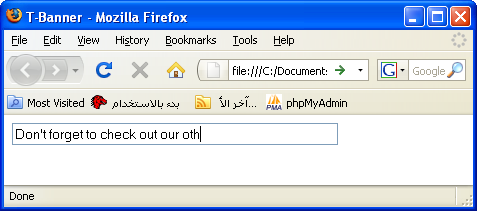 <HTML>
<HEAD>
<TITLE>T-Banner</TITLE>
<SCRIPT LANGUAGE="JavaScript">
<!--
// set speed of banner (pause in milliseconds between characters)
var speed = 100 // decrease value to increase speed (must be positive)
// set pause between completion of message and beginning of following one
var pause = 1000 // increase value to increase pause
// set initial values
var timerID = null
var bannerRunning = false
// create global array
var ar = new Array()
// assign the strings to the array's elements
ar[0] = "Welcome to our JavaScript page"
ar[1] = "We hope you enjoy the T-Banner script"
ar[2] = "It is designed to be more stable than regular banners"
ar[3] = "Don't forget to check out our other scripts"

// set index of first message to be displayed first
var currentMessage = 0
// set index of last character to be displayed first
var offset = 0
// stop the banner if it is currently running
function stopBanner() 
 {
        // if banner is currently running
        if (bannerRunning)
                // stop the banner
                clearTimeout(timerID)
        // timer is now stopped
        bannerRunning = false
}
// start the banner
function startBanner()
 {
        // make sure the banner is stopped
        stopBanner()
        // start the banner from the current position
        showBanner()
}

// type in the current message
function showBanner()
 {
        // assign current message to variable
        var text = ar[currentMessage]
        // if current message has not finished being displayed
        if (offset < text.length)
      {
                // if last character of current message is a space
                if (text.charAt(offset) == " ")
                        // skip the current character
                        offset++                       
                // assign the up-to-date to-be-displayed substring
                // second argument of method accepts index of last
   //    character plus one
                var partialMessage = text.substring(0, offset + 1)
                // display partial message in text field
                document.bannerForm.bannerField.value = partialMessage
               // increment index of last character to be displayed
                offset++ // IE sometimes has trouble with "++offset"
                // recursive call after specified time
                timerID = setTimeout("showBanner()", speed)

  // banner is running
  bannerRunning = true
        } else
 {
                // reset offset
                offset = 0
                // increment subscript (index) of current message
                currentMessage++

                // if subscript of current message is out of range
                if (currentMessage == ar.length)
                        // wrap around (start from beginning)
                        currentMessage = 0
                // recursive call after specified time
                timerID = setTimeout("showBanner()", pause)
  // banner is running
  bannerRunning = true
        }
}

// -->
</SCRIPT>
</HEAD>
<BODY>
<FORM NAME="bannerForm">
<INPUT TYPE="text" NAME="bannerField" VALUE="Click here..." SIZE=50 onFocus="if (!bannerRunning) { startBanner() }">
</FORM>
</BODY>
</HTML>مثال فكرته حلوة :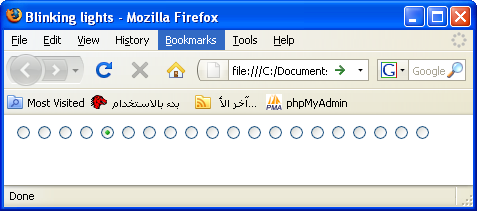 <HTML>
<HEAD>
<TITLE>Blinking lights</TITLE>
</HEAD>
<BODY onLoad="animate()">
<SCRIPT LANGUAGE="JavaScript">
<!--

// create row of radio buttons
lay(20)

// set index of lamp to start animation
var current = 0

// set speed (pause in milliseconds between each movement)
var speed = 100

function lay(num) {
 // assign "greater than" character to variable
 var gt = unescape("%3e")

 // open form
 document.write("<FORM NAME='animation'" + gt)

 // use loop to lay radio buttons down (all buttons in same group)
 for (var i = 0; i < num; ++i) {
  document.write("<INPUT TYPE='radio' NAME='lamps'" + gt)
 }

 // close form
 document.write("</FORM" + gt)
}

function animate() {
 // click next radio button
 document.animation.lamps[current].click()

 // if radio button is the last one reset variable to 0 (otherwise increment)
 current = (current == document.animation.lamps.length - 1) ? 0 : ++current  

 // recursive call after speed milliseconds
 timerID = setTimeout("animate()", speed)
}

// -->
</SCRIPT>
</BODY>
</HTML><html><head><title>this is a great site</title></head><body><form name="theform">Name:<input type="text" name="newname" size="20"><input type="button" name="addname" value="Add" onClick="SortNames();"><br><h2>thank </h2><textarea cols="60" rows="10" name="sorted"></textarea></form></body></html><script language="javascript" type="text/javascript">var numnames=0;var names=new Array();function SortNames(){thename=document.theform.newname.value;names[numnames]=thename;numnames++;names.sort();document.theform.sorted.value=names.join("\n");}</script>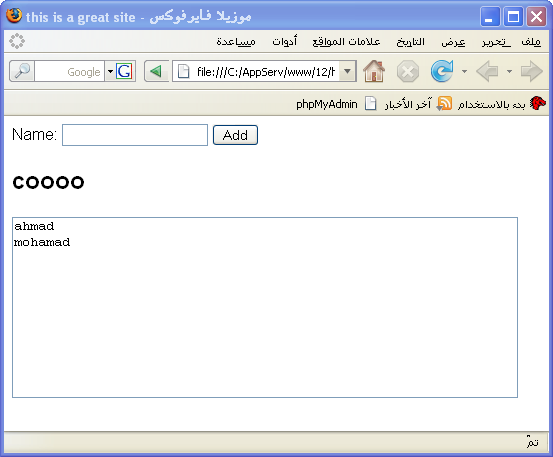 